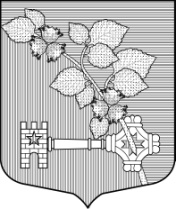 АДМИНИСТРАЦИЯВиллозского городского поселенияЛомоносовского районаПОСТАНОВЛЕНИЕ № 188    от     07    мая  2020 г.                                        	                            гп. Виллози«О создании комиссии по повышению устойчивости функционирования организацийВиллозского городского поселения»В соответствии  Федеральных законов Российской Федерации от 12.02.1998 № 28  «О гражданской обороне» и  от 21.12.1994 № 68 «О защите населения и территорий от чрезвычайных ситуаций природного и техногенного характера»,  с целью эффективного проведения мероприятий по повышению устойчивости функционирования организаций на территории Муниципального образования  Виллозское городское поселение в чрезвычайных ситуациях мирного и военного времениПОСТАНОВЛЯЮ:      1. Создать комиссию по повышению устойчивости функционирования организаций (далее - ПУФ) Виллозского городского поселения  2. Утвердить:2.1. Состав  комиссии по повышению устойчивости функционирования в мирное и военное время согласно  Приложению №12.2. Положение о комиссии по повышению устойчивости функционирования в мирное и военное время согласно Приложению №22.3. Функциональные обязанности членов комиссии по повышению устойчивости функционирования организаций согласно Приложению №32.2. План работы комиссии по повышению устойчивости функционирования Виллозского городского поселения в  мирное и военное время  согласно Приложению № 43. Признать утратившим силу Постановление № 194 от 18 мая 2017г. «О создании комиссии по повышению устойчивости функционирования Виллозского сельского поселения в мирное и военное время».4.Настоящее постановление подлежит размещению на сайте villozi-adm.ru5. Контроль за исполнением настоящего постановления оставляю за собой.Глава администрации Виллозского городского поселения 		                                Андреева С.В. Приложение №1к Постановлению администрацииВиллозское городское поселениеот  07.05.20 г. №188СОСТАВкомиссии по повышению устойчивости функционированияВиллозского городского поселения в мирное и  военное времяПредседатель комиссии: Глава администрации Заместитель председателя комиссии: Зам. главы по ЖКХ, землепользованию, общим и социальным вопросамСекретарь комиссии: Начальник организационно-технического отделаЧлены комиссии:Директор МУП «УЖКХ Виллозское СП» Директор МУ «ЦКиД» Виллозского городское поселения  Мастер участка д.Виллози Мастер участка д. Малое Карлино Начальник отдела по ЖКХ, строительству и землепользованию Руководители организаций, расположенных на территории поселения:ЗАО «Можайское»ЗАО «Предпортовый»ООО «Нагорное»ООО «Сименс технологии газовых турбин»ООО «ММ Полиграф оформление Пэкэнджинг»ООО «Филипп Морис Ижора»ООО «Крес Нева»ООО «Пит-Продукт»ООО «Якобс Дау Эгбертс Рус»ООО «Понссе»ЗАО «КО «Любимый край»ООО «ФДС»ООО «ПОФ-ФЛЕКСО»С-З ООО «Спортмастер»Почта РОССИИИП СеливановаИП ФальковИП Варжина С. В.ООО "Бонум Групп"ПятерочкаИП Оганесян Г. В.ИП КНЯЗЕВА О. А.ИП Великород А. А.ГИПЕРМАРКЕТ ОКЕЙАУТЛЕТ Фэшн хаус центрООО "Аптека для жизни"ВерныйИП Савенков С. А.студия красоты НикаИП Смирнова О. Г.ООО "Регион 47" РОСАЛООО "Союз Контракт" "Фасоль"ИП Аракелян Г.ИП БеляевИП Стренгель Т. П.ООО "Монте Карло"Булочная «Хлеб выпечка»ИП Королева Кристина РомановнаИП Ахмедов А. ХИП Никитина Анастасия ПетровнаМагнитООО "Айболит"Пятерочка, ООО "Агроторг"ИП Харитонов В. А. "ПИВКОМ"ИП АлиевИП Лаврова Ю. В.ООО "Квант"ВЕРНЫЙИП КИЯХ М. М.ИП ЛакомоваИП Спиридонова Приложение №2к Постановлению администрацииВиллозское городское поселениеот 07.05.20 г.  №188Положениео комиссии по повышению устойчивости функционирования организацийна территории Виллозского городского поселенияОбщее положение1.1. Настоящее Положение определяет основные задачи, порядок организации работы комиссии по повышению устойчивости функционирования организаций на территории муниципального образования Виллозское городское поселение при возникновении чрезвычайной ситуации в мирное и военное время (далее – Комиссия по ПУФ).1.2. Комиссия по ПУФ является постоянно действующим органом. Комиссия по ПУФ создается в целях планирования, организации контроля и координации выполнения мероприятий по обеспечению устойчивости функционирования организаций муниципального образования Виллозское городское поселение  при возникновении чрезвычайной ситуации в мирное и военное время.1.3. Комиссия по ПУФ осуществляет свою деятельность в соответствии Конституцией Российской Федерации, Федеральными  законами, указами Президента РФ, постановлениями Правительства Российской Федерации, действующим законодательством Российской Федерации о мобилизации, гражданской обороне, настоящим  Положением и другими нормативными документами по вопросу подготовки хозяйствующих субъектов к устойчивому функционированию в чрезвычайных ситуациях мирного времени и в военное время.1.4. Положение о Комиссии по ПУФ утверждается постановлением администрации Виллозского городского поселения.Основные задачи Комиссии по ПУФ2.1. Основными задачами Комиссии по ПУФ являются:2.1.1. Разработка правовых актов в области повышения устойчивости функционирования организаций, независимо от форм собственности, расположенных на территории Виллозского городского поселения.2.1.2. Организация работы и контроль над выполнением мероприятий по повышению устойчивости функционирования организаций всех форм собственности, расположенных на территории Виллозского городского поселения, в целях снижения потерь и разрушений в результате крупных производственных аварий, катастроф, стихийных бедствий, а также в военное время.2.1.3. Обеспечение согласованности действий администрации Виллозского городского поселения  и организаций, независимо от форм собственности, расположенных на территории поселения, при решении вопросов восстановления и строительства жилых домов, объектов жилищно-коммунального хозяйства, социальной сферы, производственной и инженерной инфраструктуры, поврежденных и разрушенных при возникновении чрезвычайной ситуации в мирное и военное время.2.1.4. Организация и проведение командно-штабных учений и тренировок с руководящим составом по отработке действий при возникновении чрезвычайных ситуаций на территории  Виллозского городского поселения.2.2. Основным показателем качества работы Комиссии является степень защиты населения и материальных ресурсов от воздействия противника в военное время, крупных производственных аварий, катастроф и стихийных бедствий, подготовленность их к функционированию в условиях возникновения чрезвычайных ситуаций, возможности по управлению и восстановлению нарушенного производства.Функции Комиссии по ПУФ3.1.  Основными функциями Комиссии по ПУФ являются:3.1.1 Подготовка предложений по дальнейшему улучшению устойчивости функционирования экономики организаций всех форм собственности, расположенных на территории Виллозского городского поселения в целях снижения потерь и разрушений в результате возникновения чрезвычайных ситуаций, а также в военное время.3.1.2 Проведение анализа возможных разрушений в случаях чрезвычайных ситуаций и в военное время, с целью снижения потерь и создания оптимальных условий для восстановления нарушенного производства и жизнедеятельности населения.3.1.3. Взаимодействие с организациями, расположенными на территории Виллозского городского поселения, осуществляющими планирование и организацию мероприятий по вопросам гражданской обороны, предупреждения и ликвидации чрезвычайных ситуаций, первоочередного жизнеобеспечения населения при возникновении чрезвычайных ситуации и ведении военных действий.3.1.4. Проведение и участие в комплексных, тактико-специальных, командно-штабных учениях и тренировках организаций, расположенных на территории Виллозского городского поселения. Права комиссии по ПУФ4.1. Комиссия по ПУФ в пределах своей компетенции имеет право:4.1.1. Организовывать и участвовать в мероприятиях, относящихся к решению вопросов устойчивости функционирования экономики организаций всех форм собственности, расположенных на территории Виллозского городского поселения4.1.2. Приглашать на заседания Комиссии по ПУФ руководителей (представителей) организаций, заслушивать запланированных мероприятий по поддержанию устойчивого функционирования экономики организаций всех форм собственности, расположенных на территории поселения, при возникновении чрезвычайной ситуации в мирное и военное время.4.1.3. Запрашивать и получать в установленном порядке данные, необходимые для работы Комиссии по ПУФ.Состав Комиссии по ПУФ5.1. Состав Комиссии по ПУФ формируется из руководителей организаций, расположенных на территории  Виллозского городского поселения  или их заместителей, а также начальников отделов и служб администрации Виллозского городского поселения.5.2. Председателем Комиссии по ПУФ является  глава администрации Виллозского городского поселения, который руководит деятельностью Комиссии по ПУФ и несет персональную ответственность за выполнение возложенных на нее задач и функций.5.3. Председатель Комиссии по ПУФ распределяет и утверждает, функциональные обязанности членов Комиссии по ПУФ и вносит при необходимости изменения в состав Комиссии по ПУФ.5.4. Состав Комиссии по ПУФ утверждается постановлением Главы администрации.Организация работы Комиссии по ПУФ6.1. В режиме повседневной деятельности:– координация работы руководящего состава, сил и средств Виллозского городского  поселения, как территориальной подсистемы единой государственной системы предупреждения и ликвидации чрезвычайных ситуаций;– подготовка организаций, независимо от форм собственности, расположенных на территории поселения, к работе в чрезвычайных ситуациях;– разработка, планирование и осуществление мероприятий по повышению устойчивости функционирования экономики организаций всех форм собственности, расположенных на территории поселения, в экстремальных условиях;– организация работы Комиссии по ПУФ в соответствии с годовым планом;– проведение заседаний, с рассмотрением вопросов в области повышения устойчивости функционирования экономики организаций всех форм собственности, расположенных на территории  Виллозского городского поселения, защиты населения и территории от ЧС.– координирует свою работу по вопросам повышения устойчивости функционирования экономики организаций всех форм собственности, расположенных на территории поселения  с комиссией по предупреждению и ликвидации чрезвычайных ситуаций и обеспечению пожарной безопасности поселения;– проводит анализ возможных разрушений при возникновении чрезвычайной ситуации в мирное и военное время, с целью снижения потерь и создания оптимальных условий для восстановления нарушенного производства и жизнедеятельности населения.6.2. В режиме повышенной готовности: разрабатывает и осуществляет мероприятия по обеспечению устойчивого функционирования экономики организаций всех форм собственности, расположенных на территории поселения, в целях защиты населения и окружающей среды при угрозе возникновения чрезвычайных ситуаций природного и техногенного характера.6.3. В режиме чрезвычайной ситуации:– проводит анализ состояния важнейших организаций поселения и их возможностей при угрозе возникновения чрезвычайных ситуаций природного и техногенного характера;– осуществляет непосредственное руководство за проведение мероприятий по предотвращению возникновения аварийных ситуаций;– обобщает данные обстановки и готовит предложения главе поселения по вопросам организации производственной деятельности на сохранившихся мощностях, восстановления нарушенного управления организаций поселения, обеспечения жизнедеятельности населения, а также проведения аварийно-восстановительных работ.6.4. При переводе организаций, расположенных на территории поселения, на работу по планам военного времени:– осуществляет мероприятия по обеспечению устойчивого функционирования экономики организаций всех форм собственности, расположенных на территории поселения в ходе перевода системы гражданской обороны с мирного на военное положение;– организация контроля осуществления мероприятий организациями, расположенными на территории поселения, по повышению устойчивости их функционирования в военное время;   – обобщение необходимых данных по вопросам устойчивости для принятия решения по переводу организаций поселения на работу по планам военного времени.Заседание Комиссии по ПУФ и порядок ее работы7.1.  Заседания Комиссии по ПУФ проводятся в соответствии с планом работы комиссии, утвержденным председателем комиссии (не реже одного раза в полгода).7.2. Заседания Комиссии по ПУФ являются правомочными, если на них присутствует более половины от списочного состава членов Комиссии по ПУФ.7.3. Решения Комиссии по ПУФ принимаются большинством голосов присутствующих на заседании членов комиссии. В случае равенства голосов решающим является голос председателя Комиссии.7.4.  Решения Комиссии по ПУФ оформляются в виде протоколов, которые подписываются председателем комиссии или его заместителем, председательствующим на заседании и секретарем Комиссии по ПУФ.7.5.  Решения Комиссии по ПУФ, принимаемые на заседании, в соответствии с ее компетенцией, являются обязательными для всех организаций в части их касающейся. Приложение № 3к Постановлению администрацииВиллозское городское поселениеот  07.05.20 г.  №188Функциональные обязанности членов Комиссии по повышению устойчивости функционирования организаций, Муниципального образования Виллозское городское поселениеФункциональные обязанности председателя Комиссии  Председатель Комиссии обязан:1. Руководить повседневной деятельностью Комиссии по планированию и осуществлению мероприятий по повышению устойчивости функционирования организаций, объектов расположенных на территории поселения. 2. Проводить плановые (или по мере необходимости) заседания Комиссии.3. Ежегодно, в срок до 15 декабря:- уточнять перечень организаций, осуществляющих свою деятельность на территории Муниципального образования Виллозского городского поселения Ломоносовского муниципального района Ленинградской области, в которых ведется работа по повышению устойчивости функционирования в чрезвычайных ситуациях мирного времени и в особый период;- разрабатывать План мероприятий по повышению устойчивости функционирования организаций, осуществляющих свою деятельность на территории  поселения в чрезвычайных ситуациях мирного времени и в особый период на следующий год.4. Координировать работу руководящего состава организаций, осуществляющих свою деятельность на территории поселения, по повышению устойчивости их функционирования в особый период.5. Организовывать работу по комплексной оценке состояния возможностей организаций, осуществляющих свою деятельность на территории, для обеспечения жизнедеятельности населения.6. Участвовать в проверках состояния гражданской обороны и работе по предупреждению чрезвычайных ситуаций (по вопросам устойчивости), командно-штабных учениях и других мероприятиях, обеспечивающих качественную подготовку руководящего состава организаций, осуществляющих свою деятельность на территории  поселения, по вопросам устойчивости.7. Давать предложения по повышению устойчивости функционирования организаций, осуществляющих свою деятельность на территории поселения, в чрезвычайных ситуациях для включения в установленном порядке в проекты планов действий по предупреждению и ликвидации чрезвычайных ситуаций и гражданской обороны (по вопросам устойчивости).8. Принимать меры по обеспечению устойчивого функционирования организаций, осуществляющих свою деятельность на территории  поселения, в целях защиты населения и окружающей среды при угрозе возникновения чрезвычайных ситуаций природного и техногенного характера.9. Организовывать обобщение данных по вопросам устойчивости, необходимых для принятия решения по переводу организаций, осуществляющих свою деятельность на территории поселения, на работу по планам особого периода. 10. Организовывать проведение анализа состояния и возможностей организаций, осуществляющих свою деятельность на территории поселения, для выполнения задач по предназначению.Функциональные обязанности заместителя председателя Комиссии Заместитель председателя Комиссии обязан:            1. Руководить работой Комиссии в период отсутствия председателя.2. Организовывать работу специалистов и руководителей служб гражданской обороны в вопросах планирования и осуществления мероприятий по повышению устойчивости функционирования организаций, осуществляющих свою деятельность на территории поселения.3. Осуществлять контроль подготовки заседаний по вопросам, выносимым на рассмотрение Комиссии. 4. Оказывать помощь в разработке, выносимых на рассмотрение комиссии, вопросов свойственных сфере деятельности организаций, осуществляющих свою деятельность на территории поселения. 5. Осуществлять контроль реализации принятых постановлений, решений в установленные сроки. 3.Функциональные обязанности секретаря Комиссии Секретарь Комиссии обязан:1. Проводить оповещение членов Комиссии о сроках, времени, месте проведения заседаний Комиссии и о возможных изменениях в ранее намечаемой повестке дня.2. Организовывать контроль прибытия членов Комиссии на заседание и учет лиц, ответственных за порученные участки работы, а также лиц, их замещающих в период заседания.3. Готовить заседания Комиссии, устанавливать регламент работы, выступлений.4. Вести протоколы заседания Комиссии и представлять их на подпись председателю Комиссии или лицу его замещающему, готовить проекты распоряжений по повышению устойчивости функционирования организаций, осуществляющих свою деятельность на территории поселения. 5.Обобщать материалы докладов, выступления руководителей организаций или лиц их замещающих. 6. Разрабатывать планы работы комиссии на год или в экстремальных случаях, связанных с решением возникших чрезвычайных ситуаций природного и техногенного характера и доводить их до членов комиссии. 7. Участвовать в разработке годовых и перспективных планов по повышению устойчивости функционирования организаций, осуществляющих свою деятельность на территории поселения.4.Функциональные обязанности члена Комиссии Член Комиссии обязан:1. Участвовать в разработке годовых и перспективных планов повышения устойчивости функционирования организаций, осуществляющих свою деятельность на территории  поселения, в чрезвычайных ситуациях мирного времени и в особый период.2. Осуществлять руководство и контроль по вопросам внедрения мероприятий по повышению устойчивости функционирования в организациях, осуществляющих свою деятельность на территории поселения. 3. Принимать участие в проведении исследовательских работ (учений) по оценке уязвимости организаций, осуществляющих свою деятельность на территории поселения, от возможных чрезвычайных ситуаций.4. Разрабатывать предложения и рекомендации по ликвидации последствий чрезвычайных ситуаций. Приложение № 4к Постановлению администрацииВиллозское городское поселениеот  07.05.20 г.  №188План работы комиссии по ПУФ №№ппНаименование мероприятийСрокпроведенияОтветственные исполнителиОтм.о вып.123451. В режиме повседневной деятельности1. В режиме повседневной деятельности1. В режиме повседневной деятельности1. В режиме повседневной деятельности1. В режиме повседневной деятельности1.Заседания комиссии по вопросам:- оценка состояния объектов и их составляющих в системах водо-тепло и электроснабжения, в противопожарном отношении и других вопросов безопасности, принятие решения на проведение мероприятий, обеспечивающих устойчивость работы объектов в экстремальных условиях;- обсуждение и принятие плана работы комиссии на  год.Июнь - октябрьдекабрьпредседатель комиссии по ПУФ; члены комиссии2.Проведение учебных тренировок с личным составом формирований по оповещению, сбору и проверке оснащенности СИЗ и др. имуществом.По планам работы КЧСиПБ, 
ответственный за ведение ГО и ЧС администрации3.Проведение вводного инструктажа по охране труда и технике безопасности, гражданской обороне и пожарной безопасности с вновь поступающими на работу.по мере необходимостипредседатель комиссии по ПУФ4.Уточнение мест повышенной опасности и прогнозирование возможной чрезвычайной ситуации, влияющей на устойчивое функционирование объектов. В течение годаответственный за ведение ГО и ЧС администрации5.Контроль проведения профилактических мероприятий, исключающих аварии и загрязнение окружающей среды, а также снижающих воздействие стихийных бедствий.В течение года  председатель комиссии6.Контрольный замер (анализ) радиационного фона, химического и биологического состояния рабочих мест и окружающей среды.один раз в год - июньответственный за ведение ГО и ЧС администрации7.Доведение информации до населения об изменениях и угрозе экологической и радиационной обстановки.по мере необходимости ответственный за ведение ГО и ЧС администрации8.Разработка памяток, инструкций и рекомендаций по действиям сотрудников в чрезвычайных ситуациях, нарушающих устойчивое функционирование городского поселениявесь периодответственный за ведение ГО и ЧС администрации2. В режиме повышенной готовности, нарушения устойчивого функционирования Виллозского сельского поселения 2. В режиме повышенной готовности, нарушения устойчивого функционирования Виллозского сельского поселения 2. В режиме повышенной готовности, нарушения устойчивого функционирования Виллозского сельского поселения 2. В режиме повышенной готовности, нарушения устойчивого функционирования Виллозского сельского поселения 2. В режиме повышенной готовности, нарушения устойчивого функционирования Виллозского сельского поселения 1.Проводятся мероприятия согласно календарного плана основных мероприятий, проводимых при угрозе и возникновении чрезвычайных ситуаций.согласноплану